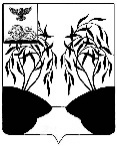 ПОСТАНОВЛЕНИЕ              АДМИНИСТРАЦИИ РАКИТЯНСКОГО РАЙОНА                               БЕЛГОРОДСКОЙ ОБЛАСТИРакитное  «23» июня 2016г.                                                                                  № 68Об утверждении Правил определения требований к закупаемым администрациейРакитянского района, ее структурными подразделениями, в том числе подведомственнымиим казенными учреждениями отдельным видам товаров, работ, услуг (в том числе предельныхцен товаров, работ, услуг)В соответствии с частью 4 статьи 19 Федерального закона от 05 апреля        2013 года № 44-ФЗ «О контрактной системе в сфере закупок товаров, работ, услуг для обеспечения государственных и муниципальных нужд», постановлением Правительства Российской Федерации от 2 сентября. № 926 «Об  утверждении общих правил определения требований к закупаемым заказчиками отдельным видам товаров, работ, услуг (в том числе предельных цен товаров, работ, услуг)», постановлением Правительства Белгородской области от 25апреля 2016 года № 116-пп «Об утверждении Правил определения требований к закупаемым органами исполнительной власти, государственными органами области, территориальным фондом обязательного медицинского страхования Белгородской области и подведомственными им казенными и бюджетными учреждениями отдельным видам товаров, работ, услуг ( в том числе предельных цен товаров, работ, услуг)» администрация Ракитянского района п о с т а н о в л я е т:1. Утвердить прилагаемые Правила определения требований к закупаемым администрацией Ракитянского района, ее структурными подразделениями, в том числе подведомственными им казенными учреждениями отдельным видам товаров, работ, услуг (в том числе предельных цен товаров, работ, услуг), (далее –Правила).2. Управлению муниципальных закупок администрации Ракитянского района (Качуровой Л.М.) разместить Правила определения требований к закупаемым администрацией Ракитянского района, ее структурными подразделениями, в том числе подведомственными им казенными учреждениями отдельным видам товаров, работ, услуг (в том числе предельные цены товаров, работ, услуг) на официальном сайте Российской Федерации в единой информационной системе в сфере закупок. 3. Рекомендовать муниципальным заказчикам Ракитянского района утвердить Правила определения требований к закупаемым администрацией Ракитянского района, ее структурными подразделениями, в том числе подведомственными им казенными учреждениями отдельным видам товаров, работ, услуг (в том числе предельные цены товаров, работ, услуг).4. Контроль за исполнением постановления возложить на первого заместителя главы администрации района по стратегическому развитию(Воробьева В.И.)  и заместителя главы администрации по финансам и бюджетной политике- начальника управления финансов и бюджетной политики администрации Ракитянского района (Шатило О.А.).5. Настоящее постановление вступает в силу через 10 дней после официального опубликования.Глава администрацииРакитянского района                                                                         В.ПерцевПриложениеУтвержденопостановлением администрацииРакитянского районаот «23» июня 2016 года№ 68Правила определения требований к закупаемым администрацией Ракитянского района, ее структурными подразделениями, в том числе подведомственными им казенными учреждениями отдельным видам товаров, работ, услуг (в том числе предельных цен товаров, работ, услуг)1. Настоящие Правила определения требований к закупаемым администрацией Ракитянского района, ее структурными подразделениями, в том числе подведомственными им казенными учреждениями отдельным видам товаров, работ, услуг (в том числе предельных цен товаров, работ, услуг) (далее – Правила) устанавливают порядок определения требований к закупаемым администрацией Ракитянского района, ее структурными подразделениями, в том числе подведомственными им казенными учреждениями отдельным видам товаров, работ, услуг (в том числе предельных цен товаров, работ, услуг). Под видом товаров, работ, услуг в целях настоящих Правил понимаются виды товаров, работ, услуг, соответствующие 6-значному коду позиции по Общероссийскому классификатору продукции по видам экономической деятельности.2. Администрация Ракитянского района, ее структурные подразделения , в том числе подведомственные им казенные учреждения  утверждают определенные в соответствии с настоящими Правилами требования к закупаемым ими и подведомственными им казенными и бюджетными учреждениями отдельным видам товаров, работ, услуг (в том числе предельные цены товаров, работ, услуг) в форме перечня отдельных видов товаров, работ, услуг, в отношении которых устанавливаются потребительские свойства (в том числе характеристики качества) и иные характеристики, имеющие влияние на цену отдельных видов товаров, работ, услуг  (далее - ведомственный перечень).Ведомственный перечень составляется по форме согласно приложению № 1 на основании обязательного перечня отдельных видов товаров, работ, услуг, в отношении которых определяются требования к их потребительским свойствам (в том числе качеству) и иным характеристикам (в том числе предельные цены товаров, работ, услуг), предусмотренного приложением № 2 (далее - обязательный перечень).В отношении отдельных видов товаров, работ, услуг, включенных в обязательный перечень, в ведомственном перечне определяются их потребительские свойства (в том числе качество) и иные характеристики (в том числе предельные цены указанных товаров, работ, услуг), если указанные свойства и характеристики не определены в обязательном перечне.Администрация Ракитянского района, ее структурные подразделения, в том числе подведомственные им казенные учреждения в ведомственном перечне определяют значения характеристик (свойств) отдельных видов товаров, работ, услуг (в том числе предельные цены товаров, работ, услуг), включенных в обязательный перечень, в случае, если в обязательном перечне не определены значения таких характеристик (свойств) (в том числе предельные цены товаров, работ, услуг).3. Отдельные виды товаров, работ, услуг, не включенные в обязательный перечень, подлежат включению в ведомственный перечень при условии, если средняя арифметическая сумма значений следующих критериев превышает 20 процентов:а) доля оплаты по отдельному виду товаров, работ, услуг за отчетный финансовый год (в соответствии с графиками платежей) по контрактам, информация о которых включена в реестр контрактов, заключенных заказчиками, и реестр контрактов, содержащих сведения, составляющие государственную тайну, Администрации Ракитянского района, ее структурных подразделений , в том числе подведомственных им казенных учреждений в общем объеме оплаты по контрактам, включенным в указанные реестры (по графикам платежей), заключенным Администрацией Ракитянского района, ее структурных подразделений, в том числе подведомственных им казенных учреждений;б) доля контрактов Администрации Ракитянского района, ее структурных подразделений , в том числе подведомственных им казенных учреждений на приобретение отдельного вида товаров, работ, услуг для обеспечения муниципальных нужд Ракитянского района, заключенных в отчетном финансовом году, в общем количестве контрактов Администрации Ракитянского района, ее структурных подразделений , в том числе подведомственных им казенных учреждений на приобретение товаров, работ, услуг, заключенных в отчетном финансовом году.4. Администрация Ракитянского района, ее структурные подразделения , в том числе подведомственные им казенные учреждения при включении в ведомственный перечень отдельных видов товаров, работ, услуг, не указанных в обязательном перечне, применяют установленные пунктом 3 настоящих Правил критерии исходя из определения их значений в процентном отношении к объему осуществляемых Администрацией Ракитянского района, ее структурными подразделениями, в том числе подведомственными им казенными учреждениями закупок.5. В целях формирования ведомственного перечня Администрация Ракитянского района, ее структурные подразделения, в том числе подведомственные им казенные учреждения вправе определять дополнительные критерии отбора отдельных видов товаров, работ, услуг и порядок их применения, не приводящие к сокращению значения критериев, установленных пунктом 3 настоящих Правил.6. Администрация Ракитянского района, ее структурные подразделения, в том числе подведомственные им казенные учреждения при формировании ведомственного перечня вправе включить в него дополнительно:а) отдельные виды товаров, работ, услуг, не указанные в обязательном перечне и не соответствующие критериям, указанным в пункте 3 настоящих Правил;б) характеристики (свойства) товаров, работ, услуг, не включенные в обязательный перечень и не приводящие к необоснованным ограничениям количества участников закупки;в) значения количественных и (или) качественных показателей характеристик (свойств) товаров, работ, услуг, которые отличаются от значений, предусмотренных обязательным перечнем, и обоснование которых содержится в соответствующей графе приложения № 1 к настоящим Правилам, в том числе с учетом функционального назначения товара, под которым для целей настоящих Правил понимается цель и условия использования (применения) товара, позволяющие товару выполнять свое основное назначение, вспомогательные функции или определяющие универсальность применения товара (выполнение соответствующих функций, работ, оказание соответствующих услуг, территориальные, климатические факторы и другое).7. Значения потребительских свойств и иных характеристик (в том числе предельные цены) отдельных видов товаров, работ, услуг, включенных в ведомственный перечень, устанавливаются:а) с учетом категорий и (или) групп должностей работников Администрации Ракитянского района, ее структурных подразделений , в том числе подведомственных им казенных учреждений , если затраты на их приобретение в соответствии с требованиями к определению нормативных затрат на обеспечение функций Администрации Ракитянского района, ее структурных подразделений , в том числе подведомственных им казенных учреждений , утвержденными постановлением администрации Ракитянского района от 31 декабря 2015 г. № 157  «О порядке определения нормативных затрат на обеспечение функций органов местного самоуправления муниципального образования «Ракитянский район» Белгородской  области, в том числе подведомственных им казенных учреждений » (далее по тексту - требования к определению нормативных затрат), определяются с учетом категорий и (или) групп должностей работников;б) с учетом категорий и (или) групп должностей работников, если затраты на их приобретение в соответствии с требованиями к определению нормативных затрат не определяются с учетом категорий и (или) групп должностей работников, в случае принятия соответствующего решения Администрации Ракитянского района, ее структурных подразделений, в том числе подведомственных им казенных учреждений.8. Дополнительно включаемые в ведомственный перечень отдельные виды товаров, работ, услуг должны отличаться от указанных в обязательном перечне отдельных видов товаров, работ, услуг кодом товара, работы, услуги в соответствии с Общероссийским классификатором продукции по видам экономической деятельности.Начальник управления муниципальных закупок                                         Л. Качурова